       China – Sandoling, February 7th – 14th, 2020                  						REGISTRATION FORM	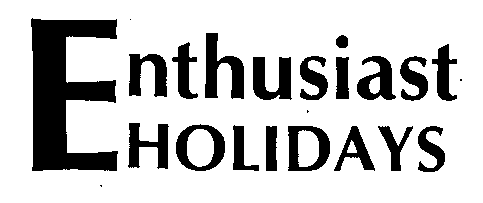 Please reserve:DEPOSIT £300 per person:  I enclose cheque for £…………………….;  or please collect £300 per person from my Credit/Debit card as follows:Card No. ……………………………………………………Expiry date………/………..CCV*………………Name as on card………………………………………..…….Address of card holder incl. post code……………………………………………………………………………………………………………………………………………….Name and address of person responsible for booking: ___________________________________________________________________________________________________________________________________________________________Tel. no. _________________________________email address (if any)__________________________________________ Complete, print out, and either mail to Enthusiast Holidays (Trainseurope Ltd), 4, Station Approach, MARCH, Cambs. PE15 8SJ U.K., or scan and email to info@enthusiasthols.com   * 3 digits on reverse of card. Confirmation of the tour’s operation, final itinerary, and ATOL Certificate will follow 2 – 3 months prior to departure. Name & surnameDate of birthPassport No. Passport No. Date of issueDate of issuePlace of issuePlace of issueExpiry dateNo. of personsNo. of persons@ £@ £Total £Total £Total £Full tour March 11 - 18Full tour March 11 - 18Full tour March 11 - 18£2,650£2,650Single room supplementSingle room supplementSingle room supplement£295£295